The Caldicott Guardian & Ethical Decision MakingBiography & AbstractMike O’Connell, Legal Services Practitioner, has worked in the NHS in Yorkshire for 36 years, was Head of Legal Services at The Mid Yorkshire Hospitals NHS Trust, and is currently Interim Senior Inquests Manager at Calderdale and Huddersfield NHS Foundation Trust. He has been dedicated to the management of legal services for 25 years, involving managing Clinical Negligence, Employers’ and Public Liability claims, providing advice and education to Trust staff in relation to medico-legal matters (including Coroner’s inquests and Serious Incidents), and the provision of staff support in such matters. In 2014, his team were voted The Legal 500 UK in-house team of the year for healthcare. An alumnus of the Capsticks Diploma in Clinical Risk and Claims Management (1997), Mike was Vice-Chair of the national Association of Litigation And Risk Management (ALARM) 2001 – 2003, then Chair from 2004 to 2007 and again in 2009/2010, assisting in its transition to become the Patient Safety Section of the Royal Society of Medicine. Mike also established and hosted the Litigation/Risk Management Network (North East) from its inception in 1995 to 2017. Qualifications: BA (Hons), DipRM.Information Sharing and the Duty of Candourthe legal principles behind the Duty of Candour: when should disclosures be made?the Caldicott Guardian and the Duty of Candour  training and supporting staff in disclosing unanticipated events in patient careliaising with patients and familiesapplying 'Being Open' principles examples in practice and interactive discussion.   This session will detail, in practical terms, the statutory Duty of Candour, with specific regard to the disclosure of unexpected events in patient care, referencing current, and emerging, guidance on the management of serious incidents, earlier Being Open principles, and the work of NHS Resolution, all in the context of Caldicott Guardians and information sharing.   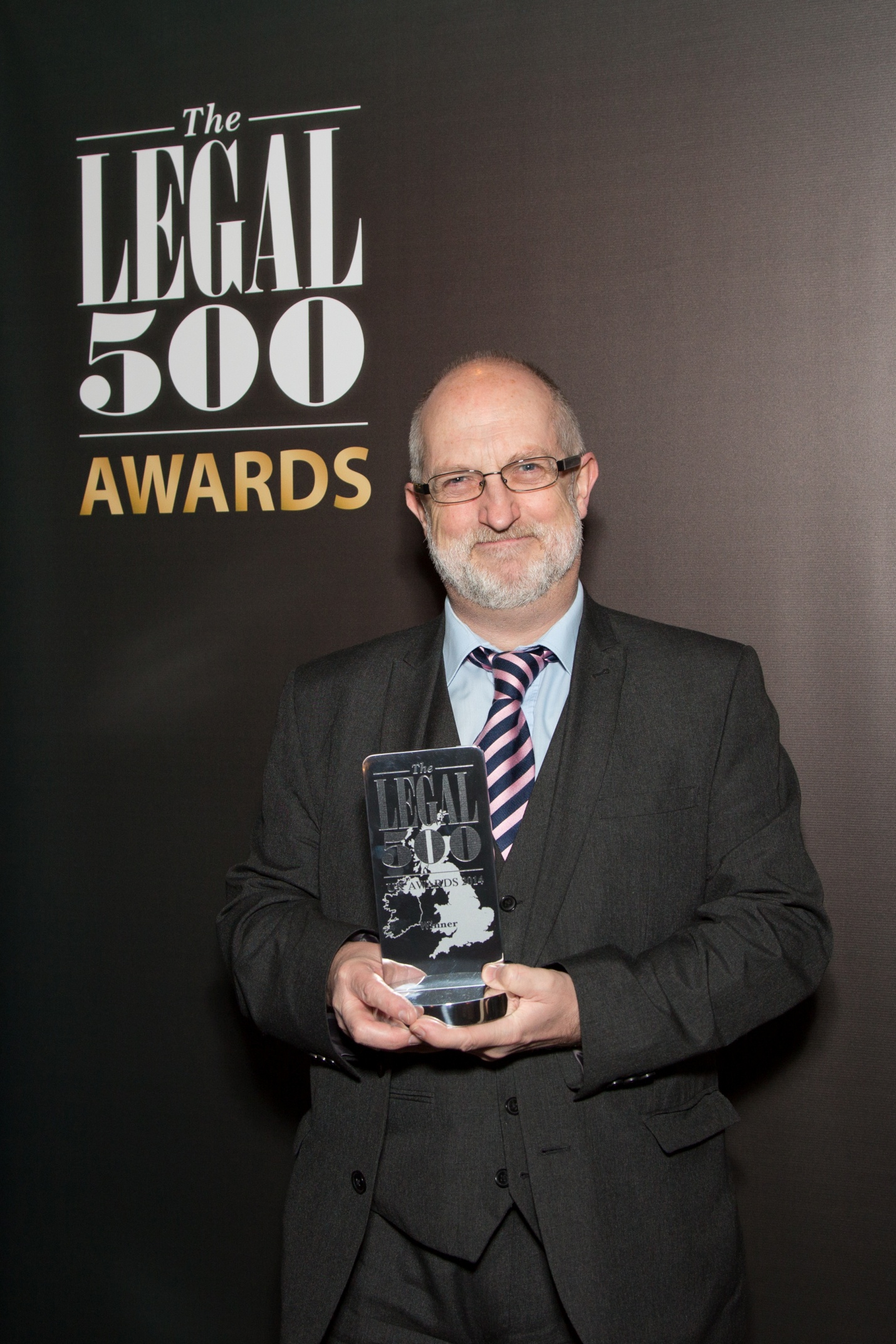 